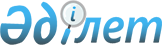 Л.К.Қиынов туралыҚазақстан Республикасы Үкіметінің қаулысы 2002 жылғы 20 ақпан N 234     Қазақстан Республикасының Үкіметі қаулы етеді:     Ләззат Кетебайұлы Қиынов "ҚазМұнайГаз" ұлттық компаниясының президенті болып тағайындалсын.     Қазақстан Республикасының        Премьер-МинистріМамандар:     Багарова Ж.А.,     Қасымбеков Б.А.
					© 2012. Қазақстан Республикасы Әділет министрлігінің «Қазақстан Республикасының Заңнама және құқықтық ақпарат институты» ШЖҚ РМК
				